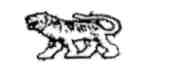 Муниципальный комитет Михайловского сельского поселенияРЕШЕНИЕ                                                                                                                  с.МихайловкаО внесении изменений и дополнений в решение муниципального комитета Михайловского сельского поселения от 27.10.2017 № 87 «Об утверждении Положения о представлении гражданами, претендующими на замещение должностей муниципальной службы и лицами, замещающими должности муниципальной службы в органе местного самоуправления Михайловского сельского поселения, сведений о своих доходах, расходах, об имуществе и обязательствах имущественного характера, а также о доходах, расходах, об имуществе и обязательствах имущественного характера своих супруги (супруга) и несовершеннолетних детей» в новой редакции»Принято решением муниципального комитетаМихайловского сельского поселенияот 20 июля 2021 № 77В соответствии с Указом Президента Российской Федерации от 10.12.2020 № 778 «О мерах по реализации отдельных положений Федерального закона «О цифровых финансовых активах, цифровой валюте и о внесении изменений в отдельные законодательные акты Российской Федерации, муниципальный комитет Михайловского сельского поселения, РЕШИЛ:1. Внести в Положение о представлении гражданами, претендующими на замещение должностей муниципальной службы и лицами, замещающими должности муниципальной службы в органе местного самоуправления Михайловского сельского поселения, сведений о своих доходах, расходах, об имуществе и обязательствах имущественного характера, а также о доходах, расходах, об имуществе и обязательствах имущественного характера своих супруги (супруга) и несовершеннолетних детей утвержденного решением муниципального комитета Михайловского сельского поселения от 27.10.2017 № 87 следующие изменения и дополнения:1.1. Пункт 2 изложить в новой редакции:«2. Лицо, замещающие одну из должностей, указанных в пункте 1 настоящего Положения, представляет:а) сведения о своих доходах, полученных от всех источников (включая доходы по прежнему месту работы или месту замещения выборной должности, пенсии, пособия и иные выплаты) за календарный год, предшествующий году подачи документов для поступления на работу на должность муниципальной службы, сведения об имуществе, принадлежащем ему на праве собственности, и о своих обязательствах имущественного характера по состоянию на 1-е число месяца, предшествующего месяцу подачи документов для поступления на работу на должность муниципальной службы, по форме утвержденной Указом Президента Российской Федерации от 23.06.2014 № 460;б) сведения о доходах супруга (супруги) и несовершеннолетних детей, полученных от всех источников (включая заработную плату, пенсии, пособия и иные выплаты) за календарный год, предшествующий году подачи лицом документов для поступления на работу на должность муниципальной службы, а также сведения об имуществе, принадлежащем им на праве собственности, и об их обязательствах имущественного характера по состоянию на 1-е число месяца, предшествующего месяцу подачи документов для поступления на работу на должность муниципальной службы, по форме утвержденной Указом Президента Российской Федерации от 23.06.2014 № 460;в) уведомление о принадлежащих им, их супругам и несовершеннолетним детям цифровых финансовых активах, цифровых правах, включающих одновременно цифровые финансовые активы и иные цифровые права, утилитарных цифровых правах и цифровой валюте предоставлять по форме утвержденной Указом Президента Российской Федерации от 10.12.2020 № 778».2. Настоящее решение подлежит размещению на официальном сайте Михайловского сельского полселения http://adminmih.ru/.    3. Настоящее решение вступает в силу со дня его обнародования.Глава Михайловского сельского поселения                                              П.П.МезькоМПА от 20.07.2021 № 46